1. 1. 1. 1. 1. 2.3. 3. 3. 3. 3. 3. 3. 3. 4. 4. 4. 5.5.5.5.6.6.6.6.6.7.7.7.7.7.7.8.8.8.9.9.9.9.10. 10. 10. 10. 10. 10. 10. 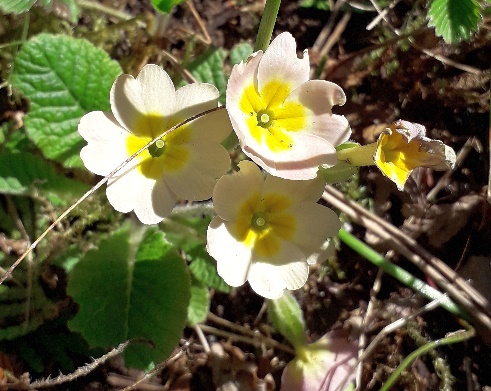 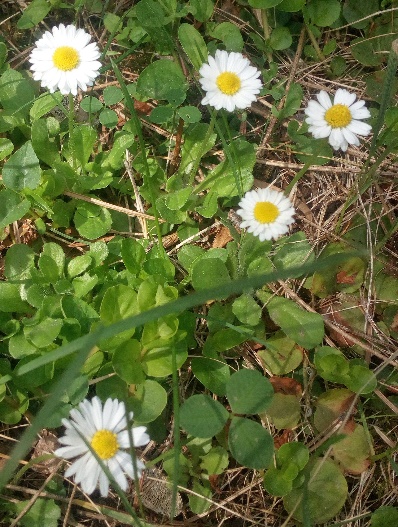 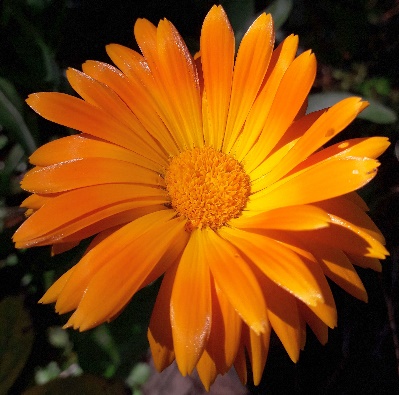 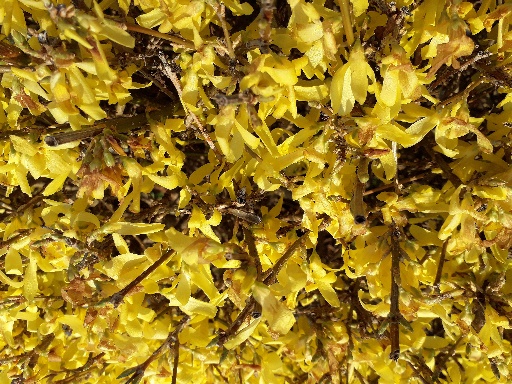 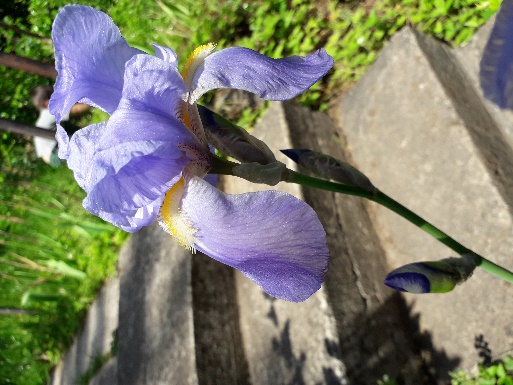 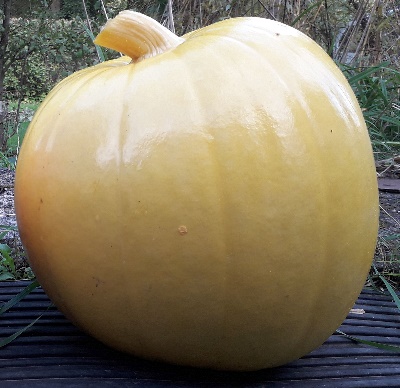 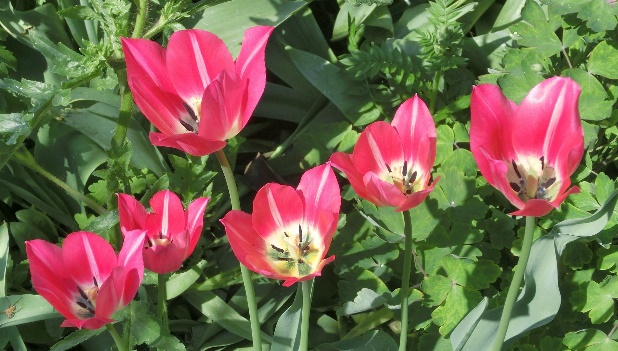 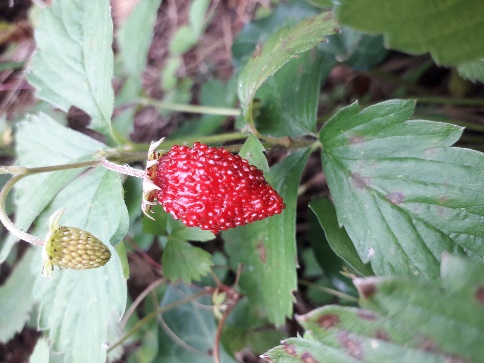 